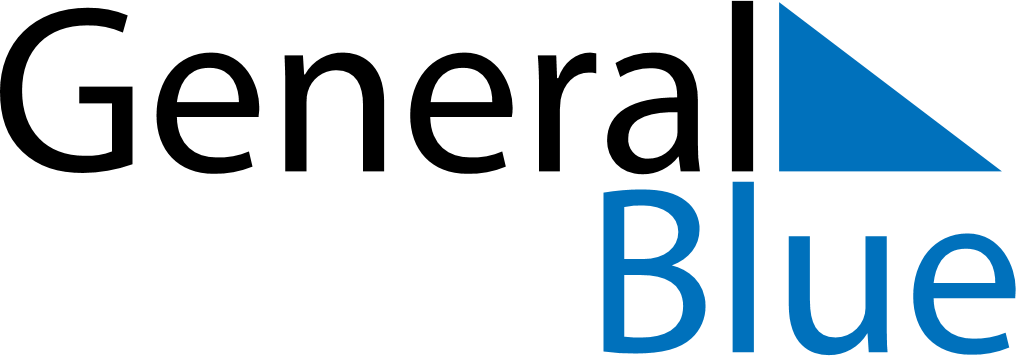 May 2020May 2020May 2020May 2020Cabo VerdeCabo VerdeCabo VerdeMondayTuesdayWednesdayThursdayFridaySaturdaySaturdaySunday1223Labour Day456789910111213141516161718192021222323242526272829303031